Załącznik nr 2 do Zapytania ofertowego nr ZO/WM/DO-120.363/137/17DOKUMENTACJA RYSUNKOWA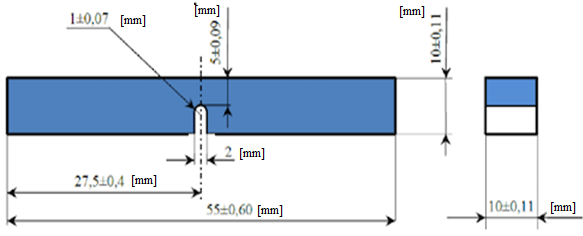 